TANVEER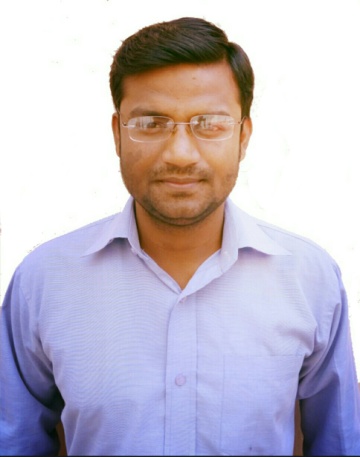 Mobile: C/o 0502360357e-mail: tanveer.356705@2freemail.com ACADEMIC QUALIFICATIONBachelor of Commercefrom ChhatrapatiShahuJi Maharaj University, KanpurWORK EXPERIENCEOne year in Basic Education Department as acomputer operatorProvide necessary changes in computer operating systems and accumulating the recordsSupply various features of data entry and documentationResponsible for collecting data and implement operating system upgradesOne year in State Council of Educational Research and Training as a computer operatorWorked as an assistant to the office manager in-chargeProvided vital role playing in the operating of the systemResponsible for unloading and separating output of printer in preparation for distributionOne year in Cyber Cafe, The Internet ShopAssist customers when they have trouble or questions using computer software such as Microsoft office, Adobe software and all software that are being used in the cyber cafe.Provide services such as printing, downloading and all other operations provided by the cafe.Troubleshoots different kinds of computer programs, hardware and software.OFFICE SUPPORTED SKILLSMicrosoft Word, Microsoft Excel, Microsoft PowerPointKnowledge of computer maintenance and software installationAble to understand the problem with program or computerEnglish and Hindi TypingMulti line telephone controllingDocumentation and filingKnowledge of handling quality photocopy machines and the fax machinesDesigning the front page of different types of projects Done duties such as implementation, documentation of LAN/ WAN network systemEXTRACURRICULAR ACTIVITIESCertification Course inOne Year Advance Computer SoftwareCertification Course inNCC (National Cadet Corps)Certification Course inNSS (National Service Scheme)PERSONAL STRENGTHAbility to deal with multiple tasksAbility to remain focused and to perform under pressureHighly analytical thinking and ability to grasp concepts quickly Ability to relate to people across all levels of an organizationAbility to form strong working relationships and develop a rapport with Managers, peers, and external contacts alikePERSONAL DETAILS	Date of Birth			:12th Jan, 1992Sex				:  MaleMarital Status			:Unmarried       Nationality			:  Indian	Linguistic Proficiency		:  English, HindiHobbies			:  Listening to music, Surfing Internet.Strength			:  Hard working, Innovative, Honest.DECLARATIONI do hereby declare that the information provided above is true and correct as per my knowledge.  Date: Place:  									(Tanveer)